Achtergrondinformatie HIC monitor											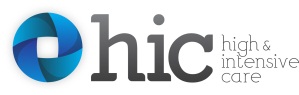 Ter voorbereiding op de audit HIC bestuderen auditoren enkele gegevens van uw team. Wij vragen u bijgaande lijst, voorzien van gevraagde documenten, in te vullen en uiterlijk een week voor de auditdag te sturen naar de betrokken auditors en de coördinator.Aantal en soorten bedden  van de afdelingDe samenstelling van het teamPersoneelsbezettingGeef over de afgelopen twaalf maanden het aantal vacatures en ziekteverzuim weerExtra disciplinesGeef aan welke disciplines buiten het team structureel worden ingezetVisie en werkwijzeVoeg documenten toe die betrekking hebben op de visie en werkwijze van het team.ToelatingsprocedureVoeg de toelatingsprocedure toe en vul onderstaande tabel inWachtlijstGeef hieronder aan het aantal cliënten op de wachtlijst en de wachttijd nu en twee maanden geledenScholing, training en intervisieGeef aan welke vormen van deskundigheidsbevordering voor het team hebben plaatsgevonden gedurende de afgelopen twee jaarVeiligheid managementsysteemGeef hieronder aan op welke wijze de veiligheid structureel gemonitord wordt en hoe deze worden gebruikt ten behoeve van kwaliteitsverbetering op het gebied van veiligheid.Aantal bedden Soort beddenMogelijke toelichting:NaamFunctieAantal FTEOpleidingWerkervaringsjaren (totaal))Werkervaringsjaren op HIC / gesloten crisisafdelingMaand:VacaturesZiekteverzuim (aantal medewerkers)Extra in te zetten disciplines:Intern of extern werkzaam:Aangeleverde documenten:ToelatingscriteriaUitsluitingscriteriaAantal cliënten wachtlijstWachttijdPeildatum auditmaandPeildatum twee maanden voor auditmaandNaam en vorm van opleidingWanneerVoor wie